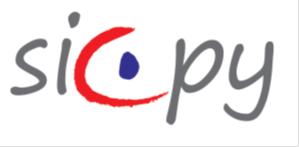 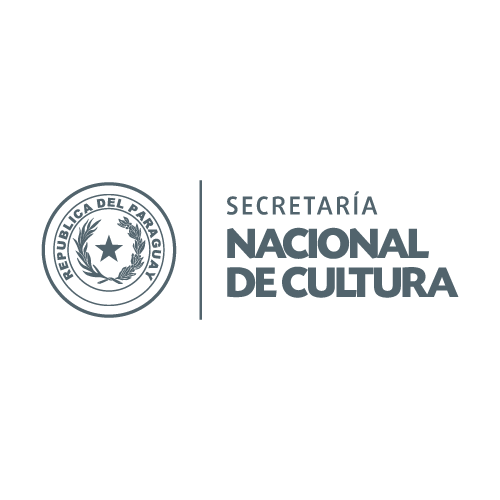 Llamado a Concurso para la Consultoría de Análisis del Módulo de Información Cultural de la Encuesta Permanente de HogaresSe lanzó el llamado a concurso para la Consultoría de Análisis del Módulo de Información Cultural de la Encuesta Permanente de Hogares (EPH) 2011. La EPH es realizada anualmente por la Dirección Nacional de Estadísticas Encuestas y Censos (DGEEC). En el año 2011, la Secretaría Nacional de Cultura, a través de del Sistema Nacional de Información Cultural del Paraguay (SICPY) tuvo la oportunidad de incluir un Módulo de Información Cultural dentro de esta encuesta anual.El Módulo de Información Cultural recogió por primera vez información sobre estilos culturales de vida de la población paraguaya. El mismo reúne variables agrupadas en secciones que detallan las prácticas de la población en diferentes ámbitos del campo cultural. Además, el módulo en su conjunto se conjuga con las variables demográficas y socioeconómicas de la EPH, permitiendo una estratificación de los individuos y hogares en función de dichas prácticas.El análisis de las variables y secciones del módulo en cuestión se hace necesario para la construcción de indicadores que orienten la interpretación de las dimensiones del campo cultural asociadas a las diferentes categorías sociales, sus perfiles culturales y sus estilos de vida resultantes.El llamado está disponible en el portal de la Dirección Nacional de Contrataciones Públicas, en el siguiente enlace:https://www.contrataciones.gov.py/sicp/llamado/llamadoPublico.seam?llamadoId=Bju8nkgujv8%3D&conversationPropagation=end&actionMethod=llamado%2FllamadosPublicados.xhtml%3AllamadoPublicoAction.initFromGridPublico&cid=57149El plazo límite de presentación de las propuestas es el jueves 08 de mayo, hasta las 11:00 hs en la Secretaría Nacional de Cultura (Estados Unidos N° 285 esq. Mcal. Estigarribia – Planta Baja.)Ante cualquier duda, comunicarse por mail a la siguiente dirección: plan.sicpy.snc@gmail.com o al número 021 458171.Sistema Nacional de Información Cultural del Paraguay (SICPY)Dirección de Planificación 
Secretaría Nacional de Cultura - Presidencia de la RepúblicaEligio Ayala 882 entre Tacuary y Estados Unidos Tel.: 021 458-171